Examensarbete - MasternivåVårdvetenskap med inriktning mot prehospital och intrahospital akutsjukvårdvid Akademin för vård, arbetsliv och välfärd uppsatsens nummerTitel = Times New Roman 18 ptUndertitel = Times New Roman 14 ptFörfattare = Times New Roman 14 pt 
(författarnamn skall skrivas i alfabetisk ordning enligt efternamn)Författare = Times New Roman 14 pt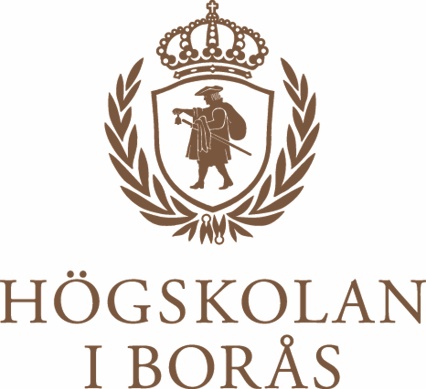 Sammanfattning   Här presenteras sammanfattningen (abstract) av examensarbetet (ca 250 ord). Nyckelord: [Högst 8 st. Nyckelorden ska ge information om innehållet så att examensarbetet kan hittas i databassökning, t.ex. Google, Uppsatser.se och Uppsök. Ange nyckelorden i viktighetsgrad – ej bokstavsordning.][För att uppdatera innehållsförteckningen med dina egna rubriker på nivå 2 och 3: högerklicka med musmarkören någonstans i förteckningen, välj Uppdatera fält, välj Uppdatera hela tabellen.(i Word 97-2003 klicka på Infoga / Referens / Index och förteckningar, välj Innehållsförteckning, tryck OK, och tryck OK igen för att acceptera att formaten i innehållsförteckningen ersätts.)För att uppdatera endast sidnummer: ställ dig någonstans i innehållsförteckningen och högerklicka. Välj sedan ”uppdatera fält” och ”uppdatera endast sidnummer” och tryck sedan på OK.]INNEHÅLLSFÖRTECKNINGINLEDNING	1Detta är formatmall för rubrik 2	1Detta är formatmall för rubrik 3	1BAKGRUND	1PROBLEMFORMULERING	1SYFTE	1METOD	2RESULTAT	2DISKUSSION	2REFERENSER	3INLEDNINGDu kan använda detta blad som mall för dina sidor. Spara det till din dator. Detta är brödtexten som skall vara i Times/Times New Roman 12 punkter, normal stil. Använd rak högermarginal och enkelt radavstånd. Vid nytt stycke, gör två radmatningar (Enter-knappen). Arbetet skall sidnumreras centrerat, nederst på sidan (ligger i mallen). Bilagor numreras överst i högerhörnet. De rubriker på rubriknivå 1 som skall vara med i uppsatsen finns redan. Övriga rubriker får du kopiera in där du behöver dem.Detta är formatmall för rubrik 2Brödtext brödtext brödtextMarkera rubriken för rubrik 2 skriv din egen rubrik. Du får automatiskt samma typsnitt samt rubrikformatering för rubriken (dvs radmatningen efter rubriken blir styrd  och det går att göra automatisk innehållsförteckning). Kopiera rubriken när du behöver använda dig av rubriknivå 2 i andra delar av uppsatsen, eller, i menyrad Start, Format-fältet, klicka på rutan för Rubrik 2 alt. klicka på pilen till höger längst ned i Format-fältet: Formatmallar och välj Rubrik 2. (I Word 97-2003, i menyraden: Format/Formatmallar och formatering)Detta är formatmall för rubrik 3Brödtext brödtext brödtextMarkera rubriken för rubriknivå 3 skriv din egen rubrik, se ovan. Kopiera rubriken när du behöver använda dig av rubriknivå 3 i andra delar av uppsatsen eller, i menyrad Start, Format-fältet, klicka på rutan för Rubrik 3 alt. klicka på pilen till höger längst ned i Format-fältet: Formatmallar och välj Rubrik 3. (I Word 97-2003, i menyraden: Format/Formatmallar och formatering)BAKGRUNDBrödtext brödtext brödtextPROBLEMFORMULERINGBrödtext brödtext brödtextSYFTEBrödtext brödtext brödtextMETODBrödtext brödtext brödtextRESULTATBrödtext brödtext brödtextDISKUSSIONBrödtext brödtext brödtextREFERENSERUppsatsens titel:Här skrivs titeln på examensarbetet[OBS : denna skall vara identisk med titeln på framsidan]Författare:Här skrivs ditt/era namnHuvudområde:Vårdvetenskap med inriktning mot prehospital och intrahospital akutsjukvårdNivå och poäng:Masternivå, 15 högskolepoängUtbildning:Masterprogram i vårdvetenskap med inriktning mot prehospital och intrahospital akutsjukvårdHandledare:	Här anges handledarens namn Examinator: Här anges examinatorns namn 